NOTE FOR STUDY TEAM AND IRB: Reporting Requirements: DoD-supported research requires notification to DoD units of serious and/or continuing non-compliance, as well as other events. See Emory IRB Policy & Procedure – Reporting to Governmental Regulatory Authorities for additional information regarding these requirements Research Related Injury: DoD supported research requires the research site to make arrangements for the provision of treatment for research-related injuries and some DoD components require that participants not bear any costs related to such treatment. Researchers should contact their DoD funding unit’s liaison to determine specific requirements. See IRB Policy and Procedure – Informed Consent Policy for additional information regarding research-related injury requirements.  Please see Emory Policies and Procedures Chapter 18, and your DoD grant, for further requirements. By attaching this form with your submission, you are attesting that you will be complying with the Department of Defense requirements as stated above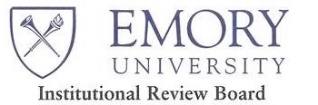 IRB INVESTIGATOR/IRB CHECKLIST FORDepartment of Defense (DoD) ResearchIRB INVESTIGATOR/IRB CHECKLIST FORDepartment of Defense (DoD) ResearchIRB INVESTIGATOR/IRB CHECKLIST FORDepartment of Defense (DoD) ResearchProject Title  Project Title  IRB#: Principal Investigator: PI/study staff complete this worksheet and upload it in the eIRB study record. The Emory IRB will rely on the information provided here to conduct a review compliant with DoD regulations. Other special agency requirements may also apply. If you have questions, please contact the IRB Director at irb@emory.edu.PI/study staff complete this worksheet and upload it in the eIRB study record. The Emory IRB will rely on the information provided here to conduct a review compliant with DoD regulations. Other special agency requirements may also apply. If you have questions, please contact the IRB Director at irb@emory.edu.PI/study staff complete this worksheet and upload it in the eIRB study record. The Emory IRB will rely on the information provided here to conduct a review compliant with DoD regulations. Other special agency requirements may also apply. If you have questions, please contact the IRB Director at irb@emory.edu.PI/study staff complete this worksheet and upload it in the eIRB study record. The Emory IRB will rely on the information provided here to conduct a review compliant with DoD regulations. Other special agency requirements may also apply. If you have questions, please contact the IRB Director at irb@emory.edu.Section 1- Ensure that the information below is stated in the protocol/submission as attachments.  Check all boxes as applicable.  Section 1- Ensure that the information below is stated in the protocol/submission as attachments.  Check all boxes as applicable.  The study PI and research staff have been trained in the additional DoD requirements.  Attach documentation with this completed checklist that the initial requirements have been met by all research team members.The research does NOT involve Prisoners of war or detainees as subjects. If your research involves these populations, and this is not a treatment study with a drug or device stop when the same product would be available to DOD-affiliated personnel consistent with established medical practice, STOP and contact the IRB at irb@emory.edu. Military personnel will not be paid for research conducted while on duty.Section 2- Check the below boxes as applicable and add this information to the protocol/ICF/submission.  If you do not check the following boxes, you are stating that this information does not apply to your protocol.Section 2- Check the below boxes as applicable and add this information to the protocol/ICF/submission.  If you do not check the following boxes, you are stating that this information does not apply to your protocol.For research that involves DOD-affiliated personnel, the key investigator has received approval from the DOD-affiliated personnel’s command or DOD Component to conduct the research. For research that takes place on a DOD facility, the key investigator has received approval from the command or DOD Component responsible for the facility. If the research involves DOD-affiliated personnel as subjects, the study PI must receive command or Component approval to execute the research.If the research is subject to Section 980 of Title 10, U.S.C., consent will be obtained unless waived by ASD(R&E).The protocol details that, if the research involves Interventions or Interactions with cognitively impaired subjects, there is anticipated direct benefit to the subject.The protocol explains that military and civilian supervisors, officers, and others in the chain of command will not influence the decisions of their subordinates regarding participation in research if military personnel is enrolled in the study.When a subject is a Service member, all Research Component, and/or National Guard members in a federal duty status are adults. If a Service Member, Research Component, or Guard member in federal duty status, a student at a Service Academy, or trainee is under 18 years of age, the recruitment process and the necessity of including such member as a human subject is considered during IRB review.For more than minimal risk research, the disclosure regarding provisions for research-related injury follows the requirements of the DOD component, and it is detailed in the informed consent document.When conducting multi-site research, a formal agreement is required to specify the roles and responsibilities of each party including a Statement of Work (SOW) and specific assignment of responsibilities.list the roles and responsibilities of each party at each site participating in the research:       A written agreement must be in place between Emory and the other sites. Do you have an agreement with each site?   If not, please explain:      Research involving fetal tissue must comply with the US Code Title 42, Chapter 6A, Subchapter III, Part H, 289g.If the research involves emergency medicine research, the Secretary of Defense must approve a waiver of the advance informed consent in accordance with provision 10 USC 980.  Provide the waiver approval in your submission. If the research involves Human Subjects who are not U.S. citizens or personnel of the DOD and is conducted outside the United States, its territories, and its possessions: (Check if “Yes”. All must be checked.)  Please attach documentation of approval and certification of such compliance with this completed checklist.If the research involves Human Subjects who are not U.S. citizens or personnel of the DOD and is conducted outside the United States, its territories, and its possessions: (Check if “Yes”. All must be checked.)  Please attach documentation of approval and certification of such compliance with this completed checklist.The permission of the host country has been obtained.The laws, customs, and practices of the host country and the United States will be followed.An ethics review by the host country, or local IRB with host country representation, will take place.If the research involves DOD-affiliated personnel as subjects, the following is required: (Check if “Yes.” Check as applicable):If the research involves DOD-affiliated personnel as subjects, the following is required: (Check if “Yes.” Check as applicable):☐If the research includes risks to their fitness for duty (e.g. health, availability to perform a job, data breach), then an informed consent form must inform DOD-affiliated personnel about these risks and that they should see command or Component guidance before participating.	Research involves more than Minimal Risk: The IRB has appointed an ombudsman who does not have a conflict of interest with the research or be a part of the research team and will be present during the recruitment to explain that participation is voluntary and that the information provided about the research is consistent with the IRB-approved script and materials, including digitally provided materials. The ombudsman should be available to address concerns about participation.  Please provide the ombudsman's name and qualifications.☐If the study involves Large-scale genomic data (LSGD) collected from DoD-affiliated personnel (including the secondary uses or sharing of de-identified data or specimens) then the following is required:The research is subject to DOD Component security review and DOHRP approval. The research will apply an HHS Certificate of Confidentiality  Administrative, technical, and physical safeguards are considered, as the disclosure of the data may pose a risk to national security.Additional Criteria for Department of Defense (DOD) Research Involving Classified Information (Check if “Yes”. If you do not check the following boxes, you are stating that this information does not apply to your protocol)Additional Criteria for Department of Defense (DOD) Research Involving Classified Information (Check if “Yes”. If you do not check the following boxes, you are stating that this information does not apply to your protocol)The convened IRB approved the research. (Use of an expedited review procedure is prohibited.)DOHRP approval will be obtained.No DoD agency within the Intelligence Community may sponsor, contract for, or conduct non-exempt HSR except in accordance with Paragraph 2.10 of Executive Order 12333 and DoD 5240.1.